                    Ростовский Спортивно-Кинологический  Центр «МОНАРХ»                 Благодарит  спонсора выставки компанию: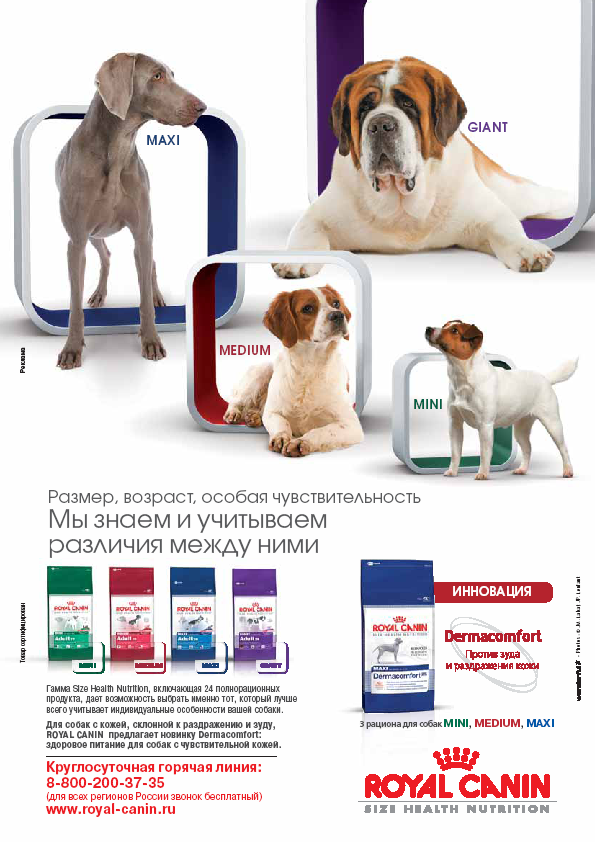              Организаторы выставки выражают благодарность :         Семениной Марине, п-к "Seanara Clarin" (Таллин, Эстония)         Негиной Светлане, п-к "Cream Dream" (Белгород)         Чистяковой Надежде , п-к "Lachesis" (Краснодар)         Глебовым Андрею и Гелле, п-к "Middangard" (Воронеж)         Белан Элите, п-к "Эльчепе" (Ростов-на-Дону)         Мороз Ольге, п-к "Shan Sain" (Ростов-на-Дону)         Петуниной Вере, п-к "Вердикт" (Ростов-на-Дону)Представляем  Судью  выставки:ГАВРИЛОВА  ЯНА (МОСКВА)        Распорядитель ринга – МУХАМЕТШИН ЭДУАРД        Ассистент судьи – ЧИГРИНА ЕЛЕНА       Секретариат       - СМИРНОВА ПОЛИНА                      Организационный  комитет  выставки:Бутурлымова Виктория – Руководитель породной секции «Чихуахуа» при РСКЦ «Монарх», ответственная за регистрацию, выпуск каталога и отчётов.ПОЛОЖЕНИЕ О ПРОВЕДЕНИИ МОНОПОРОДНЫХ ВЫСТАВОК НКП ЧИХУАХУА 
(с изменениями от 01.03.2011)ОБЩИЕ ПОЛОЖЕНИЯ
Монопородные выставки собак под эгидой НКП в системе РКФ, проводятся в соответствии с требованиями FCI, положением о проведении монопородных выставок РКФ и настоящим Положением.
Сертификатные монопородные выставки проводятся по ходатайству клубов, местных групп, которые являются членами НКП, в соответствии с календарным планом, утвержденным НКП и РКФ. К участию в выставках допускаются собаки, имеющие документы, признаваемые РКФ – FCI. Также, для идентификации, каждая представленная на выставку собака должна иметь клеймо и/или микрочип. Для проведения идентификации собаки с микрочипом, сканер предоставляется владельцем.ПРАВИЛА ПОДАЧИ ЗАЯВОК
Кинологическая организация , претендующая на проведение монопородной выставки под эгидой НКП до 1 (первого) февраля текущего года должна подать заявку на проведение монопородной выставки напрямую в НКП. 
Календарь монопородных выставок окончательно формируется на следующий год не позднее 20 (двадцатого) февраля текущего года. Поданная заявка не гарантирует кинологической организации право проведения монопородной выставки!
Каждая кинологическая организация, подавшая заявку на проведение выставки, после ее рассмотрения, извещается о решении НКП.
НКП подает сформированный календарь в выставочную комиссию РКФ не позднее 1 марта. Окончательный график проведения монопородных выставок публикуется на официальном сайте НКП, в вестнике РКФ и других специализированных изданиях (по решению НКП). 
Перенос выставок допускается только при форс-мажорных обстоятельствах. Для этого организатор выставки обязан подать заявление о переносе выставки в НКП с указанием и объяснением причин переноса,  и получить письменное разрешение изменения даты проведения выставки. НКП обязан поставить об этом в известность выставочную комиссию РКФ.

СТАТУС ВЫСТАВОК
Кандидат в чемпионы НКП (Региональная) -  фактическое количество собак не должно быть менее 30.*
Победитель НКП (Всероссийская) – фактическое количество собак не должно быть менее 60.
Чемпион НКП (Национальная) – передача права проведения данной выставки находится в компетенции НКП.
*  В случае если региональная выставка (КЧК) по факту собирает количество участников более 60– ранг выставки по решению Президиума НКП может быть повышен до статуса всероссийской(Победитель НКП)
Если организатор региональной выставки (КЧК) не собирает по факту 30 участников – данная организация выставки считается неудовлетворительной и организатор теряет право на проведение выставок в течение 2-х лет.ПРАВИЛА РЕГИСТРАЦИИ
Все выставки НКП проводятся только с предварительной записью участников и обязательным выпуском каталога всех участников. Собаки, не внесенные в каталог, к участию в выставке не допускаются.
При записи на выставку владелец должен предоставить:
-  Копию свидетельства о происхождении (родословная), для класса щенков возможна запись по копии щенячьей карточки. Признаются родословные стран – членов FCI, Американского кеннел клуба (АКС) США, Английского кеннел клуба (КС) Великобритания, Канадского кеннел клуба (СКС) Канада.
- Заполненный заявочный лист подписанный владельцем с указанием выставочного класса должен содержать кличку, аббревиатуру и № родословной, № клейма или микрочипа, дату рождения, пол, кличку отца, кличку матери собаки, фамилию заводчика, фамилию владельца, полный почтовый адрес с индексом, контактный телефон.
Для записи собак в класс чемпионов необходимо предоставить – подтверждение (сертификат, диплом) чемпиона любой страны – члена FCI или АКС, КС, СКС или Интернационального чемпиона красоты FCI, или Чемпиона НКП.
Регистрация участников на выставку прекращается за 14 дней до начала выставки.КАТАЛОГ ВЫСТАВКИ
На основании заявочных листов составляется каталог выставки, который должен содержать:
- Титульный лист с эмблемами РКФ и НКП и надписью
- РОССИЙСКАЯ КИНОЛОГИЧЕСКАЯ ФЕДЕРАЦИЯ
- НАЦИОНАЛЬНЫЙ КЛУБ ПОРОДЫ ЧИХУАХУА
- Название кинологической организации, проводящей выставку, с указанием ранга выставки, даты и города проведения выставки, адрес организатора.
Каталог выставки любого ранга должен содержать:
- список членов оргкомитета;
- список судей с указанием страны проживания;
- правила проведения выставки данного ранга;
- расписание всех мероприятий выставки;
- собственно перечень экспонентов.
Полные каталожные данные каждой собаки должны включать: № по каталогу (сквозная нумерация); кличку собаки, № родословной, № клейма или микрочипа, дату рождения, кличку отца, кличку матери, Ф.И.О. заводчика, Ф.И.О. владельца и адрес.
Количество каталогов выставки не может быть меньше количества участников.ПРОЦЕДУРА ПРИГЛАШЕНИЯ СУДЕЙ
Судья, приглашаемый на выставки, должен быть признан национальной кинологической организацией страны по породе, группам или по всем породам на уровне CACIB для стран членов FCI. Судьи из Великобритании, Канады, США, должны быть признаны КС, СКС, АКС, и иметь право присваивать СС (аналогично САС, CACIB FCI).
В случае отмены выставки, оргкомитет обязан возместить судье все понесенные им расходы. 
Не менее чем за 2 недели оргкомитет должен проинформировать судью о месте проведения выставки, количестве собак, предложенных для экспертизы.ВЫСТАВОЧНЫЕ КЛАССЫ
Класс щенков                    с 6 до 9 мес.
Класс юниоров                 с 9 до 18 мес.
Класс промежуточный     с 15 до 24 мес.
Класс открытый                с 15 мес.
Класс Победителей           с 15 мес.  (только на выставках ранга ПК, ЧК.    
Необходимо наличие титула «Победитель НКП») 
Класс Чемпионов НКП    с 15 мес.  (только на выставках ранга ЧК. 
Необходимо наличие титула «Чемпион НКП») 
Класс чемпионов              с 15 мес. 
Класс ветеранов                с 8 лет

Датой определения возраста собаки является день, предшествующий дню проведения выставки.ЭКСПЕРТИЗА В РИНГЕ
На выставках любого ранга экспертиза начинается с осмотра и сверки клейма, микрочипа и обязательного взвешивания собаки. Далее судья индивидуально осматривает собаку в статике и динамике, дает возможно более полное описание (методика и техника судейства может отличаться у разных судей), присуждает собаке оценку: отлично, очень хорошо, хорошо, удовлетворительно, дисквалификация, без оценки (не возможно отсудить).
В классе щенков присуждаются следующие оценки: очень перспективный, перспективный, неперспективный.
Затем на ринге остаются собаки, получившие высшую оценку в классе, судья расставляет 4 (четырех) лучших собак, с 4-го по 1-е места, независимо от того, присуждает ли он им титул.
В ринге по усмотрению  судьи могут присуждаться следующие титулы и выдаваться сертификаты:
CW – победитель класса, присваивается первой собаке в классе, получившей высшую оценку.
СС – сертификат соответствия
Ю.СС – сертификат соответствия для класса юниоров 
Ю. КЧК – кандидат в юные чемпионы НКП
КЧК – кандидат в чемпионы НКП
Ю.ПК – юный победитель НКП
ПК – победитель НКП
Ю.ЧК – юный чемпион НКП
ЧК – чемпион НКП   
ЛК – лучший кобель. (На выставках ранга «Чемпион клуба» определяется выбором между собакой, получившей титул «ЧК» и победителем класса «Чемпионов НКП») 
ЛС – лучшая сука. (Аналогично выбору ЛК)ЛПП – лучший представитель породы – выбирается сравнением лучшего кобеля, лучшей суки, лучшего юниора и лучшего ветерана. (На выставках ранга «Чемпион Клуба» выбирается сравнением лучшего кобеля, лучшей суки, лучшего юниора кобеля, лучшего юниора суки и лучшего ветерана кобеля/суки).

ЛУЧШИЙ ЩЕНОК – выбирается при сравнении кобеля и суки победителей класса щенков.
ЛУЧШИЙ ЮНИОР – выбирается при сравнении кобелей и сук победителей классов юниоров.
ЛУЧШИЙ ВЕТЕРАН – выбирается при сравнении кобеля и суки победителей класса ветеранов.

Вся необходимая для работы документация должна быть подготовлена заранее и находиться у одного из членов ринговой бригады.
В состав ринговой бригады должны входить распорядитель ринга, секретарь  и, при необходимости,  переводчик.
За жестокое отношение к собакам, неэтичное поведение на выставке, спровоцированные драки, собак и их владельце/хэндлеров, по заявлению судьи, ринговой бригады или организаторов, НКП может наложить взыскание (от предупреждения до дисквалификации).Члены оргкомитета, ринговых бригад, стажеры и переводчики не имеют права лично выставлять принадлежащих им и членам их семей собак и работать в рингах, где выставляются принадлежащие им, а также членам их семей, или находящиеся у них в совладении собак.

Правила проведения конкурсов
Во всех конкурсах могут принимать участие только собаки, внесенные в каталог, заранее записанные на конкурс, экспонировавшиеся на выставке и получившие оценку не ниже «очень хорошо». Конкурсы проводятся при условии записи на них не менее 2 конкурсантов.
Собаки до 9 месяцев в конкурсах принимать участие не могут.
Конкурс питомников – участвуют 4 собаки, рожденные в одном питомнике и имеющие одну приставку, минимум из 3-х пометов.
Конкурс производителей – участвуют не менее 4-х потомков одной собаки, кобеля или суки, происходящие минимум из 2-х пометов от разных производителей для сук, и минимум из 3-х пометов от разных производительниц для кобелей.
Конкурс пар – кобель и сука, принадлежащие одному владельцу.СЕРТИФИКАТЫ и ТИТУЛЫ
«Юный Чемпион НКП» - титул может быть присвоен победителю класса юниоров (раздельно у кобелей и сук) на выставках ранга «Чемпион НКП»; либо при обмене сертификатов.

«Юный Победитель НКП» - титул может быть присвоен при сравнении  победителей классов юниоров (раздельно у кобелей и сук) на выставках ранга «Победитель НКП».

«Кандидат в Юные Чемпионы НКП» - титул может быть получен на региональных выставках победителями класса юниоров (раздельно у кобелей и сук.

«Юный сертификат соответствия» -  титул может быть присвоен собакам, получившим высшую оценку в классе юниоров  (раздельно у кобелей и сук).

«Сертификат соответствия» - титул может быть присвоен собакам, получившим высшую оценку в классах промежуточном, открытом, победителей и чемпионов (раздельно у кобелей и сук); 

«Кандидат в Чемпионы НКП» - титул может быть присвоен на региональной выставке – собаке, занявшей 1-е место при сравнении победителей классов промежуточного, открытого и чемпионов (раздельно у кобелей и сук); на выставках ранга «Чемпион НКП» и «Победитель НКП» - титул может быть присвоен собакам – победителям классов промежуточного, открытого, победителей и чемпионов.«ПОБЕДИТЕЛЬ НКП» - титул может быть присвоен на выставках ранга «Победитель НКП» лучшему кобелю и лучшей суке при сравнении победителей классов: промежуточного, открытого, победителей и чемпионов.

«ЧЕМПИОН НКП» - титул является однократным и может быть присвоен на  выставке ранга «Чемпион НКП» собаке, занявшей 1-е место при сравнении победителей классов промежуточного, открытого, победителей и чемпионов. Также титул может быть получен при обмене сертификатов.Присвоение титулов НКП по набору сертификатов:
«ЮНЫЙ ЧЕМПИОН НКП» 
- Может быть получен непосредственно на Национальной выставке.
- При обмене 3-х сертификатов «Ю.КЧК», полученных у трех разных судей.
- При обмене 2-х сертификатов «Ю.КЧК», полученных в разных 
регионах у разных судей.
- При  обмене сертификата «Юный Победитель НКП» + 1 сертификат «Ю.КЧК».
Данные сертификаты должны быть получены у разных судей. 
- При обмене сертификата ЮКЧК, полученного на Национальной выставке (ранга "Чемпион Клуба") + 1 сертификата ЮКЧК. Данные титулы должны быть получены у разных судей.

2 сертификата «Ю.СС» могут быть обменены на 1 сертификат «Ю.КЧК» – однократно.

«ЧЕМПИОН НКП»
- Может быть получен непосредственно на Национальной выставке.
- При обмене 3-х сертификатов «КЧК», полученных в разных регионах у трех разных 
судей.
- При обмене 4-х сертификатов «КЧК», полученных в одном регионе у разных 
судей.
- При обмене сертификата «Победитель НКП» + 2 сертификат «КЧК». Данные титулы 
должны быть получены у разных судей.
- При обмене сертификата КЧК, полученного на Национальной выставке (ранга "Чемпион Клуба") + 2 сертификата КЧК. Данные титулы должны быть получены у разных судей.


2 сертификата «СС» могут быть обменены на 
1 сертификат «КЧК» - однократно.ПОРЯДОК ОТЧЕТНОСТИ и ВЫДАЧА СЕРТИФИКАТОВ
Организаторы выставок, проинформированные НКП о возможности проведения выставки, обязаны не менее чем за 2 месяца:
- оплатить выставочный взнос в НКП;
- получить необходимое количество бланков сертификатов в РКФ.
       После проведения выставки оргкомитет в двухнедельный срок направляет:
- в секретариат РКФ
- 1 размеченный каталог со всеми титулами и оценками
- Заполненную ринговую ведомость с отрывными талонами сертификатов 
РКФ (КЧК, СС, Ю.КЧК, Ю.СС)
- подтверждение  секретаря КК Коллегии судей РКФ на   судей и письмо с согласованием с НКП.
В НКП
- один размеченный каталог со всеми титулами, оценками и указанием веса в печатном виде;
- один размеченный каталог со всеми титулами, оценками и указанием веса в электронном виде;
-копии описаний с указанием проверенного клейма и веса экспонента.
- заполненную ринговую ведомость.

    НКП ежеквартально сдает в секретариат РКФ списки обладателей сертификатов  Ю.ЧК, Ю.КЧК, КЧК, ПК и  Чемпионов НКП-РКФ.  (список на бланке НКП в напечатанном виде должен содержат следующую информацию сертификат (ЮКЧК, ЮПК, КЧК, ПК, ЧК, порода, кличка,  N родословной, владелец).Начало выставки: 13:50IX группа FCI СОБАКИ-КОМПАНЬОНЫ и ТОИIX группа FCI СОБАКИ-КОМПАНЬОНЫ и ТОИ    ЧИХУАХУА длинношерстная / CHIHUAHUA Long hairedСудья/Judge : Яна Гаврилова (Россия)                                      Кобели / malesкласс:  Беби ( BABY CLASS )001       ВЕСТ  АРЕ  ЖЕНЕЗИО              1300          оч.пер. 2    Щен.карта ОБМЕН    Клеймо:  NNN 18                  д.р. 12.05.15    окрас: РЫЖ-БЕЛ    О.: HAPPY  YUZHNIY  ANGEL                                                                                   М.: СЛАВЯНКА  ИДЕЯ  ФИКС                                                                                    вл.:   АКОПЬЯН  Р & Е    Адрес: Г.РОСТОВ-НА-ДОНУ    зав.:  АКОПЬЯН  Р & Е    Адрес: Г.РОСТОВ-НА-ДОНУ002       ЛАСЧИХОФФ` С  ЭККО             1300          оч.пер. 1, CW    Щен.карта ОБМЕН    Клеймо:  CLP 348                 д.р. 11.03.15    окрас: КРЕМОВЫЙ    О.: КСВ ХАРЛЕЙ  ДЕВИДСОН                                                                                    М.: БЕЛИССИМО  БРАВО  ЧОКОЛАТ  КАМИЛЬФО                                                                     вл.:   АБРАМЯН  О.    Адрес: Г. КРАСНОДАР    зав.:  АБРАМЯН  О.    Адрес: Г. КРАСНОДАРкласс:  Юниоры ( JUNIORS CLASS )003       ЛАХЕСИС  ЗОРО  СОЛОМОН             2600          отл. 1, CW, ЮПК    Щен.карта ОБМЕН    Клеймо:  BVS 267                 д.р. 30.10.14    окрас: КРЕМОВЫЙ    О.: BAI  KUIN  CHAMPION` S  MAGIC                                                                           М.: SWEET  GOLD  PRINCESS  DOGOMANIA                                                                        вл.:   ЧИСТЯКОВА  Н.    Адрес: Г.КРАСНОДАР    зав.:  ЧИСТЯКОВА  Н.    Адрес: Г.КРАСНОДАРкласс:  Промежуточный ( INTERMEDIATE CLASS )004       ДЕЛЬ  МИЛАГРО  ВЕЛЛОСО  ЯША                      н/я    РКФ 3810682    Клеймо:  BPK 64                  д.р. 03.12.13    окрас: Ч-П    О.: СМЕЛЫЙ  ЭЛВИН                                                                                           М.: ШАРМЕЛЬ  ПАРА  МИЛАГРО  ВЕЛЛОСО                                                                         вл.:   БАТАКОВА  Г.Н.    Адрес: Г.ЦИМЛЯНСК    зав.:  БАТАКОВА  Г.Н.    Адрес: Г.ЦИМЛЯНСК005       ОСТАП  ФОН  ГОФФЕНТАЛЬ     2000          отл. 1, CW, КЧК    РКФ 3877152    Клеймо:  FOC 077                 д.р. 01.01.14    окрас: ПАЛ. С БЕЛ.    О.: LOVING  YOU  S  LIPETSKIH  OZER                                                                         М.: DELI  BIR`S  ZUKKERO  A  VELO                                                                           вл.:   ГОВОРОВА  Н.Б.    Адрес: Г.ТАГАНРОГ    зав.:  КАЧАН  Е.    Адрес: Г. ТАГАНРОГкласс:  Открытый ( OPEN CLASS )006       АЛЬФА  РОМЕО  ИЗ  КОРОЛЕВСТВА  ГНОМОВ               1500          отл. 1, CW, КЧК    РКФ 3906124    Клеймо:  САТ 1-14                д.р. 21.01.14    окрас: БЕЛ-ШОК    О.: ДЖАСТИН  ИЗ  КОРОЛЕВСТВА  ГНОМОВ                                                                        М.: ВЕНЕЦИЯ  ИЗ  КОРОЛЕВСТВА  ГНОМОВ                                                                        вл.:   ДМИТРИЕВА  О.А.    Адрес: Г.РОСТОВ-НА-ДОНУ,    зав.:  СТАДЭ    Адрес: класс:  Победителей (WINNER)007       HAPPY  YUZHNIY  ANGEL      2300         отл. 1, CW, ЛК, ПК, ВОВ    RKF 3433907    Клеймо:  APE 2639                д.р. 07.09.12    окрас: RED & WHITE    О.: CHELSI  HAUS  HIP  HOP HILEY                                                                            М.: VOROLAIM  SHOU  EMMI  GRAND-PRIX                                                                        вл.:   ПОПАНДОПУЛО А.    Адрес: Г.АНАПА    зав.:  ФЕДОРОВА  Ю.    Адрес: Г. Н. ТАГИЛкласс:  Чемпионов ( CHAMPION CLASS )008       SHAH  ARPILIN  NEMO  FROM  LOST  PARADISE             2600          отл. 1, CW, КЧК    RKF 3548799    Клеймо:  VGZ 513                 д.р. 27.01.13    окрас: Ч-П    О.: SHAH  ARPILIN   KVIKSEL                                                                                 М.: SHAH  ARPILIN  LUBIBI                                                                                   вл.:   ЧИСТЯКОВА  Н.    Адрес: Г.КРАСНОДАР    зав.:  АНДРОСЕНКО  Л.    Адрес: СПБсуки / femalesкласс:  Беби ( BABY CLASS )009       ЗЕ  ПОРТА  ВИТТОРИЯ  ФО  МОН  ПЛЕЗИР                     н/я    Щен.карта     Клеймо:  TID 3407                д.р. 07.03.15    окрас: Ч-П С БЕЛ. ОТМЕТ    О.: LJUSTALVER` S  EVROPEISKI  SHIK  RASPUTIN                                                               М.: VESELY  SHMEL  TIFANI                                                                                   вл.:   ГУБАНОВА  К.О.    Адрес: Г.СТАВРОПОЛЬ    зав.:  ГУБАНОВА  К.О.    Адрес: Г.СТАВРОПОЛЬ010       ЛАХЕСИС  ИМБИРИИ  ЗВЕЗДНАЯ  НОЧЬ    1600          оч.пер. 4    Щен.карта ОБМЕН    Клеймо:  BVS 330                 д.р. 12.04.15    окрас: Ч-П    О.: ШАХ  АРПИЛИН  НЕМО  ФРОМ  ЛОСТ  ПАРАДАЙЗ                                                                М.: ПРАЙД  КОРОНАТИ  ОФЕЛИЯ  БЬЮТИ                                                                          вл.:   КРАСИЛОВА    Адрес:     зав.:  ЧИСТЯКОВА    Адрес: 011       НИФФОН  АЛЕКСИН` С  ЭНЖЕЛ  СУИИТ      1800          оч.пер. 3    Щен.карта ОБМЕН    Клеймо:  KNS 1636                д.р. 17.04.15    окрас: КРЕМОВЫЙ    О.: MISTI  MEADOW` S  ORLANDO  FURIOSO-PC                                                                   М.: APRIL  MIST-PC  DI  SAN  GIMIGNANO                                                                      вл.:   ЗВИГИНЦЕВА  Ж.    Адрес: Г. СЫКТЫВКАР    зав.:  ЗВИГИНЦЕВА  Ж.В.    Адрес: Г. СЫКТЫВКАР012       ФОНТЕ  ДИ  ДЖОЙ  ЕСЕНИЯ           1550         оч.пер. 1,CW, ЛБ    Щен.карта ОБМЕН    Клеймо:  TUI 6215                д.р. 20.03.15    окрас: БЕЛ-КРЕМ    О.: ВОРОЛАЙН  ШОУ  ЖОФРЕЙ  ЛЕМЬЕ                                                                            М.: МИУЧИ  МИРО  ЛАМБАДА                                                                                    вл.:   ДМИТРИЕВА  О.А.    Адрес: Г.РОСТОВ-НА-ДОНУ,    зав.:  ДМИТРИЕВА  О.А.    Адрес: Г.РОСТОВ-НА-ДОНУ,013       Я И МОЙ ДРУГ  ЕВА  ЮЖНЫЙ  АНГЕЛ         1400          оч.пер. 2    Щен.карта ОБМЕН    Клеймо:  NGO 4597                д.р. 18.05.15    окрас: КРЕМОВЫЙ    О.: HEPPI  YUZHNII  ANGEL                                                                                   М.: БИГ  ФЛАУЭР  КИКИ  ДРИКИ                                                                                вл.:   ПОПАНДОПУЛО А.    Адрес: Г.АНАПА    зав.:  ШИШКИНА  А.    Адрес: класс:  Щенки ( PUPPY CLASS )014       МИДДАНГАРД  ВАССАБИ                            2250          оч.пер. 2    Щен.карта ОБМЕН    Клеймо:  AUM 2090                д.р. 06.01.15    окрас: БЕЛ С КРЕМОВЫМ    О.: MALENKIY  KAPITAN  AKELLA                                                                               М.: TALLILULA  TAHITI                                                                                       вл.:   ГЛЕБОВ  А.    Адрес: Г.ВОРОНЕЖ    зав.:  ГЛЕБОВ  А.    Адрес: Г.ВОРОНЕЖ015       ТАЛИСМАН  КУБАНИ  АМОРЕ  МИА     1600     оч.пер. 1,CW, ЛЩ    Щен.карта ОБМЕН    Клеймо:  SSR 1463                д.р. 10.12.14    окрас: ТРИКОЛОР    О.: ЕЛИСЕЙ  ЦАРЕВИЧ                                                                                         М.: ТАЛИСМАН  КУБАНИ  ФАВОРИТКА  ЛУССИ                                                                      вл.:   ОЛЕЙНИК    Адрес:     зав.:  РАДИН, ОЛЕЙНИК    Адрес: класс:  Юниоры ( JUNIORS CLASS )016       БЕСТ  ПАРТНЕР  ГРАНД  ВИТАРА         2100      отл. 3, ЮСС    РКФ ОБМЕН    Клеймо:  NGO 3785                д.р. 07.05.14    окрас: РЫЖИЙ    О.: БЕСТ  ПАРТНЕР  ДЕ  ЛЮКС                                                                                 М.: МИСТЕРИ  ОФ  САКСЕС                                                                                     вл.:   ВАСИЛЕНКО  В.    Адрес: Г. АНАПА    зав.:  ВАСИЛЕНКО  В.    Адрес: Г. АНАПА017       ТАЛИСМАН  КУБАНИ  ФЕЯ  ВЕЛЛИНА     2400      отл. 2, ЮСС    РКФ 3962809    Клеймо:  SSR 1327                д.р. 15.05.14    окрас: ТРИКОЛОР    О.: ЕЛИСЕЙ                                                                                                  М.: ТАЛИСМАН  КУБАНИ  ФАВОРИТКА  ЛУССИ                                                                      вл.:   ЧИСТЯКОВА  Н.    Адрес: Г.КРАСНОДАР    зав.:  РАДИН    Адрес: 018       ЧИ  ПОЛЛАРИ  ХОЛЛИ  БЛЭК  РОУЗ        2550      отл. 4    РКФ 3868607    Клеймо:  AKI 8116                д.р. 31.03.14    окрас: ЧЁРНЫЙ    О.: СОКРОВИЩЕ  МОНТЕСУМЫ  ЕРНЕСКО                                                                           М.: ЧИ  ПОЛЛАРИ  ИОЛАНТА                                                                                    вл.:   ЗБАРСКАЯ  А. А.    Адрес: Г.РОСТОВ-НА-ДОНУ    зав.:  ПОЛЬСКАЯ  О.А.    Адрес: Г. СПБ019       ШАН  САЙН  ФИДЖИ          2500            отл. 1, CW, ЮПК, ЛЮ    РКФ 4023344    Клеймо:  TUI 5608                д.р. 23.07.14    окрас: БЕЛ-КРЕМ    О.: LOVING  YOU  S  LIPETSKIH  OZER                                                                         М.: LJUSTALVERS  SHANTEL  DE  LA  FLER                                                                      вл.:   МОРОЗ  О.Н.    Адрес: Г.РОСТОВ-НА-ДОНУ    зав.:  МОРОЗ  О.Н.    Адрес: Г.РОСТОВ-НА-ДОНУкласс:  Промежуточный ( INTERMEDIATE CLASS )020       ЮЖНЫЙ  АНГЕЛ  ГРЕЙС  КЕЛЛИ       2500   отл. 1, CW, ЛС, ПК    РКФ 3864857    Клеймо:  DFY 1407                д.р. 27.12.13    окрас: РЫЖИЙ    О.: ЖАДОР  ФЕШН  СТАЙЛ                                                                                      М.: ЗВЕЗДНАЯ  СТРАЖА  ЭЛАНКУР                                                                               вл.:   ПОПАНДОПУЛО А.    Адрес: Г.АНАПА    зав.:  ПОПАНДОПУЛО А.    Адрес: Г.АНАПАкласс:  Открытый ( OPEN CLASS )021       TALLILULA  TAHITI                             2950   отл. 1, CW, КЧК    RKF 3421744    Клеймо:  JOB 1875                д.р. 15.09.12    окрас: RED & WHITE    О.: CHIWAWA  IZ  KJUBIMOY  SKAZKI                                                                           М.: EZHEVICHKA  SLADKAYA  YAGODKA                                                                           вл.:   ГЛЕБОВ  &  ПОПОВА    Адрес: Г.ВОРОНЕЖ    зав.:  ЛУШЕВА  Г.Р.    Адрес: ЛИПЕЦКАЯ ОБЛАСТЬкласс:  Победителей (WINNER)022       ТАЛИСМАН  КУБАНИ  ФАВОРИТКА  ЛУССИ            2900                       отл. 1, CW, КЧК    РКФ 3487776    Клеймо:  SSR 908                 д.р. 20.11.12    окрас: ТРЕХЦВЕТНЫЙ    О.: ТАЛИСМАН КУБАНИ  ЗАДОРНЫЙ  ДЖО                                                                          М.: ТАЛИСМАН  КУБАНИ  КЛЕССИ  ПОНКА                                                                         вл.:   РАДИН  А.Н. &  ОЛЕЙНИК  Т.    Адрес: Г.КРАСНОДАР, ПЕР. ОБСКИЙ11    зав.:  РАДИН  А.Н.    Адрес: Г. КРАСНОДАРкласс:  Чемпионов ( CHAMPION CLASS )023       AKSELANS  YUVENTA  STYLE              2700   отл. 1, CW, КЧК    RKF 3735515    Клеймо:  BQT 68                  д.р. 04.07.13    окрас: БЕЛ-КРЕМ    О.: NIAGARA  FALLS  ADORABLE  PUPPY                                                                         М.: XELIANTOS  LITTLE  FEYHUAHUA                                                                            вл.:   НЕГИНА  С.    Адрес: Г.БЕЛГОРОД    зав.:  МАКОВЕЦКАЯ  О.М.    Адрес: Г.БЕЛГОРОД    ЧИХУАХУА короткошерстная / CHIHUAHUA Smooth hairedСудья/Judge : Яна Гаврилова (Россия)                                      Кобели / malesкласс:  Беби ( BABY CLASS ) 024       МАВЕЛ  ХАУС  ЛАВ  ЭТ  ФИРСТ  САЙТ         2350          оч.пер. 3    Щен.карта ОБМЕН    Клеймо:  YYY 403                 д.р. 16.03.15    окрас: Ч-П С БЕЛЫМ    О.: SOULVIC  UNBELIVABLE  BOY                                                                               М.: MARVEL  HAUS  O  CHI  BELLA                                                                             вл.:   БАБАЕВА  О.    Адрес: Р.О.    зав.:  КВАДРИЦИУС    Адрес: Г. НИЖНИЙ  НОВГОРОД025       НИФФОН  АЛЕКСИН` С  ЭМПЕРОР  ОРЛАНДО                            1550                            оч.пер. 2    Щен.карта ОБМЕН    Клеймо:  KNS 1635                д.р. 17.04.15    окрас: РЫЖИЙ    О.: MISTI  MEADOW` S  ORLANDO  FURIOSO-PC                                                                   М.: APRIL  MIST-PC  DI  SAN  GIMIGNANO                                                                      вл.:   ЗВИГИНЦЕВА  Ж.    Адрес: Г. СЫКТЫВКАР    зав.:  ЗВИГИНЦЕВА  Ж.    Адрес: Г. СЫКТЫВКАР026       ФОРТУНА  ВИКТОРИ  ЛЕРОЙ       1800          оч.пер. 1, CW    Щен.карта ОБМЕН    Клеймо:  BVS 308                 д.р. 06.04.15    окрас: ГОЛ-П.    О.: ФОРТУНА  ВИКТОРИ  ВИНТАЖ                                                                                М.: ШАХ  АРПИЛИН  ЛИБЕРТА                                                                                   вл.:   КРАСИЛЬНИКОВА  О.    Адрес: Г.РОСТОВ-НА-ДОНУ    зав.:  БУТУРЛЫМОВА  В.С.    Адрес: Г.РОСТОВ-НА-ДОНУ027       ЭЛЬЧЕПЕ  ЗУММЕР                        2100          оч.пер. 4    Щен.карта ОБМЕН    Клеймо:  DKU 1248                д.р. 28.03.15    окрас: ПАЛ-БЕЛ.    О.: МАКСИ  КРАФТ                                                                                            М.: ЭЛЬЧЕПЕ  БОНИ  ФО  ВИН                                                                                  вл.:   БЕЛАН  Э.    Адрес: Г.БАТАЙСК    зав.:  БЕЛАН  Э.    Адрес: Г.БАТАЙСКкласс:  Щенки ( PUPPY CLASS )028       ЛАСЧИХОФФ` С  ФУРОР              2100          оч.пер. 1,CW, ЛЩ    Щен.карта ОБМЕН    Клеймо:  CLP 238                 д.р. 02.12.14    окрас: БЕЛО-ШОК. СОБОЛЬ    О.: BELISSIMO  BRAVO  CHELLENGER                                                                            М.: ЛАККИ  КЕРРИ  ЮВЕНТА                                                                                    вл.:   МОРОЗ  О.Н.    Адрес: Г.РОСТОВ-НА-ДОНУ    зав.:  АБРАМЯН  О.    Адрес: класс:  Юниоры ( JUNIORS CLASS )029       БЕСТ  ПАРТНЕР  МАРК  АВ  САКСЕС    2000     отл. 1, CW, ЮПК    РКФ 4051270    Клеймо:  NGO 3857                д.р. 01.06.14    окрас: РЫЖ-БЕЛ    О.: HAPPY  YUZHNIY  ANGEL                                                                                   М.: VIKTORIA  ART  GRACE                                                                                    вл.:   ВАСИЛЕНКО  В.    Адрес: Г. АНАПА    зав.:  ВАСИЛЕНКО  В.    Адрес: Г. АНАПАкласс:  Промежуточный ( INTERMEDIATE CLASS )030       ВЕРДИКТ  АМАДЕУС  АВГУСТИН        2770         отл. 1, CW, КЧК    РКФ 3999322    Клеймо:  РЕТ 301                 д.р. 07.05.14    окрас: БЕЛ-КРЕМ    О.: VELLORY  STYLE  HANDSOME  ESTELAUDER                                                                    М.: VERDIKT  RIPLI  CHOKO  LATTE                                                                            вл.:   ПЕТУНИНА  В.    Адрес: Г.РОСТОВ-НА-ДОНУ    зав.:  ПЕТУНИНА  В.    Адрес: Г.РОСТОВ-НА-ДОНУ031       ИНФАНТ  ОФ  Е  ДРИМ                        2700            отл. б/м    РКФ 3900091    Клеймо:  BVS 196                 д.р. 27.03.14    окрас: РЫЖИЙ    О.: КАСА  БОНИТА  ОНС  ИН  ИТАЛИ                                                                            М.: АРМЕД  ЛАВ  ЖАСМИН  ХАНИ  ГЕРЛ                                                                          вл.:   МАРЧЕНКО  Т.    Адрес: Г.РОСТОВ-НА-ДОНУ    зав.:  ПОСЫЛАЕВА  Ю.    Адрес: Г.РОСТОВ-НА-ДОНУ032       МЕДВЕДИ  ИЗ  ГРАДА  КРЕСТА  БРАВО  БИС                   2950                               отл. б/м    РКФ 3776032    Клеймо:  TMZ 689                 д.р. 25.08.13    окрас: ГОЛУБОЙ ТРИКОЛОР    О.: ЗЕФИР  В  ГЛАЗУРИ                                                                                       М.: ИДЕЯ  ИМПЕРАТОРА  ИРИДА                                                                                 вл.:   ДАВИДЯН  Т.    Адрес: Г.СТАВРОПОЛЬ    зав.:  ДАВИДЯН  Т.    Адрес: Г.СТАВРОПОЛЬкласс:  Открытый ( OPEN CLASS )033       BRUNET  V  CHOCOLADE  LIBERTY  ALLEND                          2800                         отл. 1, CW, КЧК    RKF 3906711    Клеймо:  TIW 3070                д.р. 01.01.14    окрас: ШОК-БЕЛ    О.: EKZOTIK  LAIN  DISNEY                                                                                   М.: HRISTICHSAN  BERRY  CHOCO  MIX                                                                          вл.:   АНТОСИК  Т.    Адрес: Г.ОМСК    зав.:  ФИЛИППОВСКИЙ  В.    Адрес: Г.НОВОСИБИРСК034       MIRACLE  OF  LOVE  IN   RICHERDSAMBER  HEART                        2600                         отл. 2, CС    RKF 3690217    Клеймо:  AAM 2190                д.р. 17.04.12    окрас: FAWN    О.: EDENAS  KIDS  CHANTEUR  DE  JAENETTE                                                                    М.: ELLEN  ROLLE  FOR  MAVEL  HAUS                                                                          вл.:   ЧЕРНОВА  В.    Адрес: Г.МОСКВА    зав.:  ЧЕРНОВА  В.    Адрес: Г.МОСКВА035       ЛЮПРИ  ШОКО  БРЕНД  БАЙ  КУИН        2650               отл. 3    РКФ 3749968    Клеймо:  REP 017                 д.р. 13.12.12    окрас: ШОК-БЕЛ    О.: RIX  CHIX  FRAND  PRIX                                                                                  М.: ЛЮПРИ  БЭТСИ                                                                                            вл.:   БУСУРКИНА  Т.    Адрес:     зав.:  ПРИХОДЬКО  Л.    Адрес: 036       ФОРТУНА  ВИКТОРИ  АСТОР                               н/я    РКФ 3454791    Клеймо:  BVS 066                 д.р. 23.11.12    окрас: ПАЛЕВЫЙ    О.: ШАХ  АРПИЛИН  ИДАЛЬГО  ПАРА  ВИКТОРИЯ                                                                   М.: ШАХ  АРПИЛИН  АЛЕКСИЯ                                                                                   вл.:   ЛИПИЧ  С.Н.    Адрес: Г.САЛЬСК, УЛ. СЛАВЯНСКАЯ 2    зав.:  БУТУРЛЫМОВА  В.    Адрес: Г.РОСТОВ-НА-ДОНУкласс:  Победителей (WINNER)037       LJUSTALVERS  SAIKONO  FO  SHAN  SAIN                      2950             отл. 1, CW, ЛК, ПК     RKF 3705318    Клеймо:  ALD 327                 д.р. 20.05.13    окрас: БЕЛ-КРЕМ    О.: MOONLIGHTFIRE  EL  PIBE  DE  ORO                                                                        М.: LJUSTALVERS  ON  LAIN                                                                                   вл.:   МОРОЗ  О.Н.    Адрес: Г.РОСТОВ-НА-ДОНУ    зав.:  ПЕТРОВА  Т.    Адрес: класс:  Чемпионов ( CHAMPION CLASS )038       MAKSI  KRAFT                    2550         отл. 1, CW, КЧК    RKF 3187662    Клеймо:  MLO 880                 д.р. 20.09.11    окрас: РЫЖ-БЕЛ    О.: КСЕЛИАНТОС  ЛИТЛ  ЗОРРО  БОЙ                                                                            М.: ДЕЛЬФИНА                                                                                                вл.:   БЕЛАН  Э.    Адрес: Г.БАТАЙСК    зав.:  БЕЛАН  Э.    Адрес: Г.БАТАЙСКсуки / femalesкласс:  Беби ( BABY CLASS )039       VALENSIYA  HELENA` S  DIAMOND       1900          оч.пер. 3    UA. UKU ОБМЕН    Клеймо:  8606                    д.р. 08.04.15    окрас: БЕЛ С РЫЖ    О.: INDIGO  DIAMOND  PARADISE  OMELEN                                                                       М.: CRISTAL  PARADISE  OMELEN                                                                               вл.:   ЖИВИЛО-САРИНА  Н.    Адрес: Г.СИМФЕРОПОЛЬ    зав.:  ЕРЕМЧЕНКО  Е.    Адрес: Г.СИМФЕРОПОЛЬ040       ФОНТЕ  ДИ  ДЖОЙ  ЕМИЛИЯ           2300     оч.пер. 1, CW, ЛБ    Щен.карта ОБМЕН    Клеймо:  TUI 6217                д.р. 20.03.15    окрас: ШОК СОБОЛЬ    О.: ВОРОЛАЙН  ШОУ  ЖОФРЕЙ  ЛЕМЬЕ                                                                            М.: МИУЧИ  МИРО                                                                                             вл.:   ДМИТРИЕВА  О.А.    Адрес: Г.РОСТОВ-НА-ДОНУ,    зав.:  ДМИТРИЕВА  О.А.    Адрес: Г.РОСТОВ-НА-ДОНУ,041       ЭЛЬЧЕ  ЗАРА                                        1850          оч.пер. 2    Щен.карта ОБМЕН    Клеймо:  DKU 1252                д.р. 28.03.15    окрас: ПАЛ-БЕЛ.    О.: МАКСИ  КРАФТ                                                                                            М.: ЭЛЬЧЕПЕ  БОНИ  ФО  ВИН                                                                                  вл.:   БЕЛАН  Э.    Адрес: Г.БАТАЙСК    зав.:  БЕЛАН  Э.    Адрес: Г.БАТАЙСКкласс:  Щенки ( PUPPY CLASS )042       ЛАСЧИХОФФ`С  ФИККЕ           2300          оч.пер. 1, CW    Щен.карта ОБМЕН    Клеймо:  CLP 240                 д.р. 02.12.14    окрас: ТРИКОЛОР    О.: БЕЛИССИМО  БРАВО  ЧЕЛЛЕНДЖЕР                                                                            М.: ЛАККИ  КЕРРИ  ЮВЕНТА                                                                                    вл.:   АБРАМЯН  О.    Адрес: Г. КРАСНОДАР    зав.:  АБРАМЯН  О.    Адрес: Г. КРАСНОДАРкласс:  Юниоры ( JUNIORS CLASS )043       MIA  LA  MIA  DOGOMANIA      2600            отл. 1, CW, ЮПК, ЛЮ    RKF 4103666    Клеймо:  ЧИП 616108000035620     д.р. 24.06.14    окрас: КРЕМОВЫЙ    О.: MONTENEGRO  STARS  ELFIN  EMPEROR                                                                       М.: THE  CREAMY  DOGOMANIA                                                                                  вл.:   АРТАМОНОВА  Н.    Адрес: Г. ЕЙСК    зав.:  ПОЛЬША    Адрес: 044       ФОНТЕ  ДИ  ДЖОЙ  БРИЛЛИАНТОВАЯ  ЛЕДИ                 2300                             отл. 2, ЮСС    РКФ 4090863    Клеймо:  TUI 5828                д.р. 03.11.14    окрас: БЕЛ-ПАЛ    О.: ЯРБУРГ  СТИНГ                                                                                           М.: ЭВАНЕССА                                                                                                вл.:   ЗАРУЦКАЯ  Н.А.    Адрес: Г. СУРГУТ    зав.:  ДМИТРИЕВА  О.А.    Адрес: Г. РОСТОВ-НА-ДОНУ045       ШАХ  АРПИЛИН  ПАПУША  РАДЖИ          2550      отл. 3, ЮСС    Щен.карта ОБМЕН    Клеймо:  VGZ 494                 д.р. 16.08.14    окрас: ПАЛЕВЫЙ    О.: ШАХ  АРПИЛИН  РОМАРИО                                                                                   М.: ШАХ  АРПЕЛИН  КАРМЕЛЬЧИКА                                                                               вл.:   ЧИСТЯКОВА  Н.    Адрес: Г.КРАСНОДАР    зав.:  АНДРОСЕНКО    Адрес: класс:  Промежуточный ( INTERMEDIATE CLASS )046       AKSELANS  BEYONCE                  2750                   отл. 3, CС    RKF 3810419    Клеймо:  BQT 82                  д.р. 27.11.13    окрас: WHITE & SABLE    О.: NIAGARA  FALLS  ADORABLE  PUPPY                                                                         М.: AKSELANS  RAY  OF  GOLDEN  SUN                                                                          вл.:   НЕГИНА  С.    Адрес: Г.БЕЛГОРОД    зав.:  МАКОВЕЦКАЯ  О.М.    Адрес: СПБ047       MAGNIT  UDACHI  USLADA  LILU   2350     отл.1,CW,ЛС,ПК,ВОВ    RKF 3926887    Клеймо:  PMU 192                 д.р. 29.01.14    окрас: FAWN    О.: YAR  HAMMER  ELVI  WAY                                                                                  М.: ELVI  VAY  ZNATNAYA  OSOBA                                                                              вл.:   ЗАРУЦКАЯ  Н.А.    Адрес: Г. СУРГУТ    зав.:  КРАСИКОВА  С.Г.    Адрес: КР. КРАЙ048       ЛАСЧИХОФФ` С  ИТАЛИАНА  ЛА  ВИТА      2550       отл. 2, CС    Щен.карта ОБМЕН    Клеймо:  FND 151                 д.р. 04.04.14    окрас: Ч-П    О.: БЕЛИССОМО  БРАВО  ЧЕЛЛЕНДЖЕР                                                                            М.: ЭЛИЗАБЕТ  ТЕЙЛОР                                                                                        вл.:   АБРАМЯН  О.    Адрес: Г. КРАСНОДАР    зав.:  АБРАМЯН  О.    Адрес: Г. КРАСНОДАР049       ЭЛЬЧЕПЕ  ГАЙКА –КРАФТВАГЕН           2400                  отл. 4     Щен.карта ОБМЕН    Клеймо:  МЕВ 4869                д.р. 18.05.14    окрас: РЫЖ. С БЕЛЫМ    О.: МАКСИ  КРАФТ                                                                                            М.: ЛЮСТАЛВЕРС  ЭВИТА                                                                                       вл.:   БЕЛАН  Э.    Адрес: Г.БАТАЙСК    зав.:  БЕЛАН  Э.    Адрес: Г.БАТАЙСКкласс:  Открытый ( OPEN CLASS )050       APRIL  MIST-PC  DI  SAN  GIMIGNANO    2950      отл. 1, CW, КЧК    RKF 3937079    Клеймо:  ЧИП 380260002192166     д.р. 15.11.13    окрас: ПАЛЕВЫЙ    О.: MISTIY  MEADOW  S  DONALDDUCK                                                                           М.: APRIL  SNOW-PC  DI  SAN   GIMIGNANO                                                                     вл.:   ЗВИГИНЦЕВА  Ж.    Адрес: Г. СЫКТЫВКАР    зав.:  FRANCESCO  COCHETTI    Адрес: ИТАЛИЯ051       VITA  FELICE  MINT  MIDDANGARD         2400       отл. 2, CС    RKF 3976467    Клеймо:  VFE 30                  д.р. 18.04.14    окрас: ТРИКОЛОР    О.: MASWAY  MISTER  X                                                                                       М.: VITA  FELICE  GABI  LIGHT  OF  JOY                                                                      вл.:   ГЛЕБОВ  А.    Адрес: Г.ВОРОНЕЖ    зав.:  ФРОЛОВА  Н.Н.    Адрес: МО052       ЛИГА  ОБАЯНИЯ  ШУРОЧКА                   2900        оч.хор.    РКФ 3864173    Клеймо:  КАВ 1880                д.р. 31.01.14    окрас: ГОЛ-П.    О.: SHAH  ARPILIN  LULUI                                                                                    М.: ХОЛЛИ                                                                                                   вл.:   ХОЗУЕВА  Ю.А.    Адрес: Г.РОСТОВ-НА-ДОНУ    зав.:  ХОЗУЕВА  Ю.А.    Адрес: Г.РОСТОВ-НА-ДОНУкласс:  Победителей (WINNER)053       НЕВСКАЯ  ОТРАДА  ПОЛИНА        2300          отл. 1, CW, КЧК    РКФ 3339463    Клеймо:  DHG 2390                д.р.   .  .      окрас: ГОЛ-ПАЛ. С БЕЛ.    О.: ВЕЙГРАНД  ВЕЙКО                                                                                         М.: БЕЙЛИЗ  АЛЬЕРИ  ЭЛ-ВЭЙ                                                                                  вл.:   ПОПАНДОПУЛО А.    Адрес: Г.АНАПА    зав.:  ПОПАНДОПУЛО А.    Адрес: Г.АНАПАкласс:  Чемпионов ( CHAMPION CLASS )054       BRAVO  SVET  BOLIVIA  DLYA  DOMA  KERIKI                   2800                       отл. 1, CW, КЧК    RKF 3714237    Клеймо:  GBO 3994                д.р. 12.05.13    окрас: BLACK & TAN    О.: VELLORY  STYLE  STEEP  STRAIN                                                                           М.: BRAVO  SVET  O` PRETTY  WOMAN                                                                           вл.:   ЛИВАДА  Г.М.    Адрес: Г.БЕЛГОРОД    зав.:  АНПИЛОГОВА  С.    Адрес: Г.БЕЛГОРОД055       YANGER  ZHEMMI  MIDDANGARD           2650       отл. 2, CС    RKF 3163522    Клеймо:  OYN  221                д.р. 29.10.11    окрас: RED & WHITE    О.: YANGER  SOLAR  SMILE                                                                                    М.: YANGER  TERIAN  MIRACLE                                                                                 вл.:   ГЛЕБОВ  А.    Адрес: Г.ВОРОНЕЖ    зав.:  ЛЕВИЦКАЯ  Я.    Адрес: СПБ